ندوة عن الملكية الفكرية والمعارف التقليديةنظمتهاالمنظمة العالمية للملكية الفكرية (الويبو)جنيف، 24 و25 نوفمبر 2016البرنامج المؤقتمن إعداد المكتب الدولي للويبوالخميس 24 نوفمبر 20168.30 – 10.00	التسجيل10.00 – 10.30	الجلسة الافتتاحيةالسيد فرانسس غري، المدير العام للمنظمة العالمية للملكية الفكرية (الويبو)10.30 – 12.30	المائدة المستديرة 1: التجارب الإقليمية والوطنية والمحلية في تحديد "المعارف التقليدية القابلة للحماية" على الصعيد الدوليالموجهة:	الدكتورة شارون لوغال، نائبة عميد (شؤون الطلاب) ومحاضرة أولى ومحامية، كلية الحقوق، جامعة ويست إنديز، ترينيداد وتوباغوالمتحدثون:	السيدة ليلي كلير بيلامي، مديرة تنفيذية، مكتب الملكية الفكرية في جامايكا، وزارة الصناعة والتجارة والزراعة والثروة السمكية، جامايكاالسيد أندريس فايادوليد، رئيس الهيئة الوطنية لمكافحة القرصنة البيولوجية، المعهد الوطني للدفاع عن القدرة التنافسية وحماية الملكية الفكرية، بيروالدكتور أفانتي بيريرا، مستشار حكومي كبير، مكتب النائب العام، سري لانكاالسيدة مادينا كارميشيفا، رئيسة قطاع الاختيار والإنجازات والمعارف التقليدية، دائرة الملكية الفكرية والابتكار لحكومة جمهورية قيرغيزستان، جمهورية قيرغيزستانالسيدة لوسي مولينكي، عضو شعب الماساي في كينيا؛ والمديرة التنفيذية لشبكة معلومات السكان الأصليين في كينيا؛ ورئيسة مشاركة لشبكة التنوع البيولوجي لنساء الشعوب الأصلية ومنظمة نساء الشعوب الأصلية الأفريقيةالمقرر:	السيد رينالد فيار، مستشار، البعثة الدائمة لسويسرا لدى مكتب الأمم المتحدة وسائر المنظمات الدولية في جنيفمناقشة12.30 – 14.30	استراحة الغداء14.30 – 17.00	المائدة المستديرة 2: آراء وتجارب في "النهج المتعدد المستويات" لحماية المعارف التقليدية – نطاق الحماية والتقييدات والاستثناءاتالموجه:	البروفيسور دانيال كراوس، مدير مركز الملكية الفكرية والابتكار، جامعة نيوشاتل، سويسراالمتحدثون:	السيدة سوليداد دي لا توري بوسانو، المديرة الوطنية للأصناف النباتية، معهد إكوادور للملكية الفكرية، إكوادورالسيد شيدي أوغمانام، بروفيسور، مركز القانون والتكنولوجيا والمجتمع، كلية الحقوق، جامعة أوتاوا؛ ومنسق المعارف التقليدية في برنامج الأبحاث الابتكارية الأفريقية المفتوح؛ ومدير مشروع كندا للنفاذ وتشاطر المنافع، كنداالسيدة ميراندا ريسانغ أيو بالر، مُحاضرة وباحثة في القانون في كلية الحقوق، جامعة بادجادجاران، إندونيسياالسيدة آن ماري شيشلّي، المديرة التنفيذية لمعهد المهنيين البيئيين القبليين، جامعة أريزونا الشمالية، الولايات المتحدة الأمريكيةالسيدة مانيشا ديساي، مستشارة قانونية مساعدة في مجال البراءات، إيلي ليلي وشركاه، الولايات المتحدة الأمريكيةالمقرر:	السيد فيصل علاق، سكرتير أول، البعثة الدائمة للجمهورية الجزائرية الديمقراطية الشعبية لدى مكتب الأمم المتحدة وسائر المنظمات الدولية في جنيفمناقشةالجمعة 25 نوفمبر 201610.00 – 10.45	كلمة افتتاحية: حماية المعارف التقليدية على الصعيد الدولي – أسباب وسبلالمتحدثة:	الدكتورة ماريسيلا أوما، مستشارة في شؤون الملكية الفكرية، كينيا10.45 – 13.00	المائدة المستديرة 3: التدابير التكميلية والقانون العرفي لحماية المعارف التقليدية - أمثلة ودروس مستفادةالموجهة:	الدكتورة كارولين ديري بوركبيك، أحد كبار الباحثين في برنامج الإدارة الاقتصادية العالمية، كلية بلافاتنيك للإدارة الحكومية، جامعة أكسفورد، المملكة المتحدةالمتحدثون:	الدكتور غزالا جافيد، عالم في قسم التعاون الدولي، إدارة الآيوفيردا واليوغا والعلاج الطبيعي والأوناني وسيدها والعلاج المثلي، وزارة الصحة ورعاية الأسرة، نيودلهيالسيدة ديبورا لاشلي جونسون، الملحق الخاص بالملكية الفكرية، البعثة الدائمة للولايات المتحدة الأمريكية لدى منظمة التجارة العالميةالسيدة سيلفيا ليتيسيا غارسيا هيرنانديز، سجل الملكية الفكرية، وزارة الشؤون الاقتصادية، غواتيمالاالسيدة كاثرين بونياسي كهوريا، مستشارة قانونية حكومية رئيسية في شعبة القانون الدولي ومكتب النائب العام ووزارة العدل، كينياالسيد رودريغو دي لا كروس إيلاغو، من شعب كيشوا/كايامبي في إكوادور؛ وممثل منظمة نداء الأرضالمقررة:	السيدة أوسانا بيرناندا، وزيرة ونائبة الممثل الدائم لبعثة تايلاند لدى منظمة التجارة العالميةمناقشة13.00 – 15.00	استراحة الغداء15.00 – 17.30	المائدة المستديرة 4: آراء وتجارب في مسائل أخرى: العقوبات وسبل الانتصاف، وإدارة الحقوق، ومدة الحماية، والإجراءات الشكلية، والتدابير الانتقالية، والصلة بالاتفاقات الدولية الأخرى، والمعاملة الوطنية، والتعاون عبر الحدودالموجهة:	الدكتورة ماريسيلا أوماالمتحدثات:	السيدة آنا فوبولا، مستشارة حكومية في قسم الثقافة والسياسة الفنية وسياسة حق المؤلف واقتصاد الثقافة، وزارة التربية والتعليم والثقافة، فنلندا؛الدكتورة شارون لوغالالسيدة تيمايما فاكاديوابوكا، مستشارة قانونية رئيسية، مكتب المدعي العام في جمهورية فيجيالسيدة آن ماري شيشلّيالمقررة:	السيدة بيلار أسكوبار، مستشارة، البعثة الدائمة للمكسيك لدى مكتب الأمم المتحدة وسائر المنظمات الدولية في جنيفمناقشة17.30 – 18.00	الملاحظات الختاميةالسيد مينيليك غيتاهون، مساعد المدير العام، قطاع القضايا العالمية، الويبو[نهاية الوثيقة]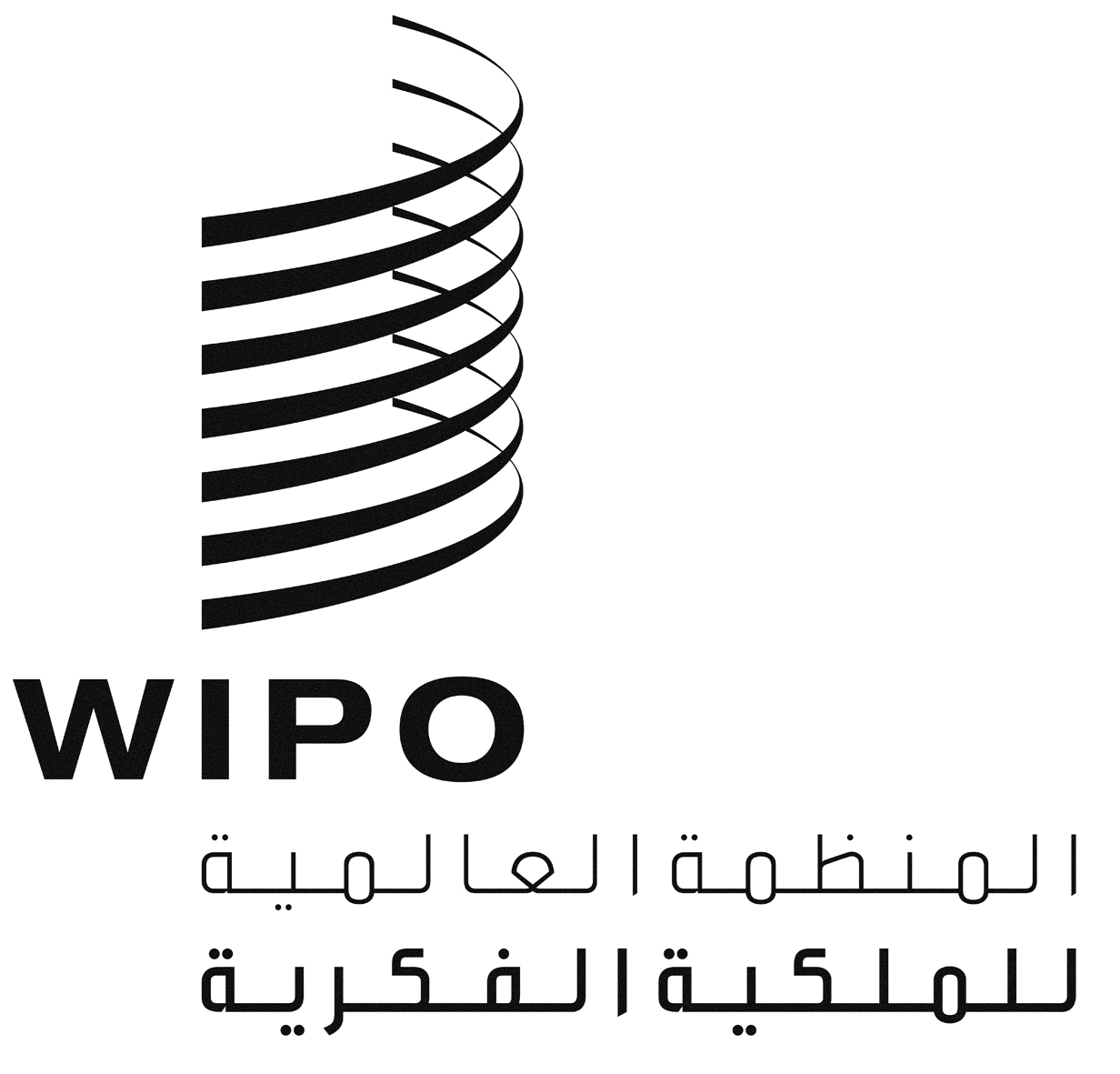 AWIPO/IPTK/GE/2/16/INF/1 PROV.3WIPO/IPTK/GE/2/16/INF/1 PROV.3WIPO/IPTK/GE/2/16/INF/1 PROV.3الأصل: بالإنكليزيةالأصل: بالإنكليزيةالأصل: بالإنكليزيةالتاريخ: 22 نوفمبر 2016التاريخ: 22 نوفمبر 2016التاريخ: 22 نوفمبر 2016